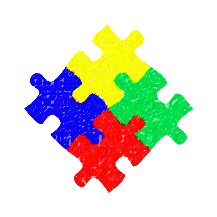 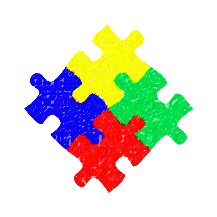 Getting To Know Your ChildChild’s Name: 	Date of Birth: 	____Today’s Date:  	Name of person filling out form: 	Role:  	Location: 	Relationship to child:  	Please leave comments on the backside of this page. Make copies if neededSocial Communication & InteractionTrueFalseImpairments in the use of eye contact during social interactions. Example: Looks to the sideor at your mouth rather than your eyes when speaking to you.☐☐Lack of facial expressions to communicate Example: Doesn’t frown, pout, looksurprised☐☐Lack or reduced use of gestures to communicate Example: Doesn’t wave bye bye, nod yes orno, blows a kiss☐☐Impairments in back and forth conversation (appropriate to language level)Example: Won’t add something new or ask a question in response to a comment made to them.☐☐Lack of, reduced, or impaired responses to social initiations of othersExample: Doesn’t respond to his/her name or acknowledge others☐☐Lack of, or reduced interest in, peers (appropriate to developmental level)☐☐Lack of, reduced, or impaired initiations of interactions with others☐☐Reduced preference for some peers over others/impaired friendships☐☐Delays in, or lack of, varied, age-appropriate play with peers☐☐Restricted, repetitive patterns of behavior, interests & activitiesTrueFalseHas atypical speech characteristics (e.g., echoing, jargon, unusual rhythm or volume)☐☐Has repetitive body mannerisms☐☐Reacts negatively to changes in schedule/insists on sameness☐☐Has behavioral rituals☐☐Has verbal rituals (e.g., must say things, or have others say things, in a particular way)☐☐Has specific interests that are unusual in intensity (e.g., hobby of unusual intensity)☐☐Engages in a limited range of activities/Has a limited behavioral repertoire☐☐Shows hyper-reactivity to sensory input☐☐Shows hypo-reactivity to sensory input☐☐Shows unusual sensory interests and preferences☐☐Disruptive behaviorTrueFalseEngages in aggressive and/or destructive behaviors toward self, others or objects (e.g., self-injury, elopement, property destruction)☐☐